Conociendo la abejita Bee BotÁmbito: Desarrollo personal y social.Núcleo: Corporalidad y movimientoOA N°9: Utilizar categorías de ubicación espacial y temporal, tales como: adelante /atrás, al lado/entre, etc, en situaciones cotidianas y lúdicas.Habilidad: Orientación espacial.(OAT N° 4) Habilidad: Valorar la tecnologíaÁmbito: Interacción y comprensión del entorno.Núcleo: Pensamiento matemáticoOA N°3 : Comunicar la posición de objetos y personas respecto de un punto u objeto de referencia, empleando conceptos de ubicación(…) y dirección  en situaciones lúdicas.Habilidad: Orientación espacial.1.-Colorea BeeBot.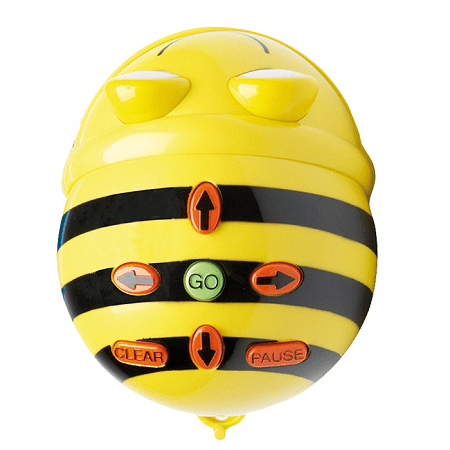 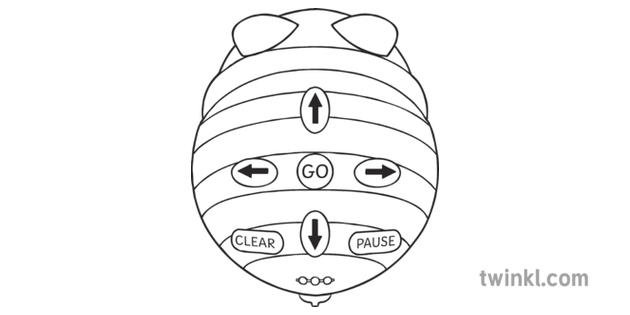 2.-Remarca el trayecto que realiza Bee Bot.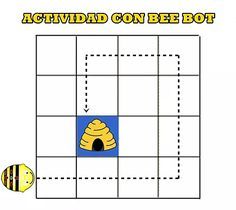 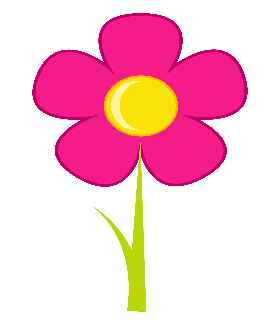 3.-Marca con un lápiz el camino que tiene que seguir Bee Bot para llegar a su destino (el panal), cambia de color de lápiz cada vez que tenga que cambiar de dirección.ESTE ES EL TRAYECTO QUE BEE BOT TIENE QUE RECORRER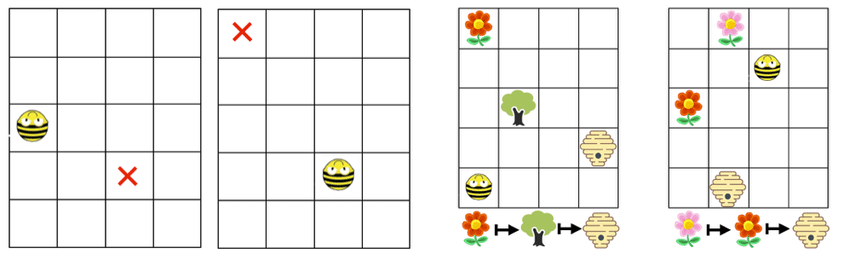 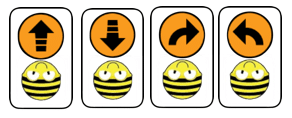 4.- Confecciona como en el modelo una máscara de abeja y recorre la casa con ella en distintas direcciones.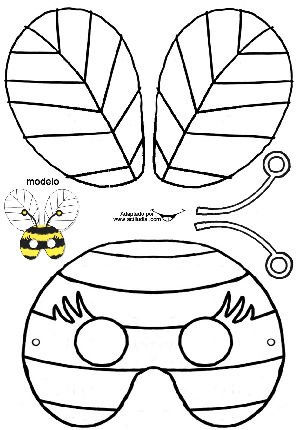 